Министерство науки и высшего образования Российской Федерациифедеральное государственное бюджетное образовательное учреждениевысшего образования«Курганский государственный университет»(ФГБОУ ВО «КГУ»)		УТВЕРЖДАЮ		Ректор 		 ___________   / Н.В. Дубив /		«26» января_ 2024 г.Фонд оценочных средствБД.01 ХимияСпециальность среднего профессионального образования40.02.04 ЮриспруденцияКвалификация: ЮристФорма обученияОчная Курган  2024Разработчик: доцент                                                                                              С.Г. ДуничеваУтверждено на заседании предметно-цикловой комиссии общеобразовательных дисциплин «18» января 2024 года, протокол № 1.Согласовано:Начальник управления образовательной деятельности	И.В. Григоренко1. Паспорт Фонда оценочных средствФонд оценочных средств (далее ФОС) предназначен для контроля и оценки образовательных достижений обучающихся, освоивших программу предмета БД.01 Химия основной профессиональной образовательной программы подготовки специалистов среднего звена в соответствии с ФГОС СПО по специальности 40.02.04 Юриспруденция в части достижения личностных результатов, сформированности регулятивных, познавательных, коммуникативных учебных действий, а также метапредметных и предметных результатов обучения.ФОС представляет собой комплект заданий для проведения текущего контроля успеваемости и промежуточной аттестации по БД.01 Химия по специальности 40.02.04 Юриспруденция. ФОС включает контрольные материалы и рекомендации для проведения промежуточной аттестации в форме дифференцированного зачета.2. Контрольно-оценочные средства для входногоконтроля обучающегосяВходная контрольная работа по химииВариант 1Задание 1.  (2 балла) Дайте полную характеристику элементу с порядковым номером 25.Задание 2. (3 балла) Уравняйте реакцию методом электронного баланса:Н2О2 + КMnO4 + H2SO4 = O2 + MnSO4 + K2SO4 + H2OЗадание 3.  Допишите реакцию и напишите её в ионной форме: (4 балла)BaCI2 + H3PO4 =Задание 4. Перечислите основные пути применения серной кислоты. (2 балла)Задание 5.  Рассчитайте объём углекислого газа (при н.у.), если он выделился при взаимодействии 250 г мела, содержащего 10 % примесей с серной кислотой.  (5 баллов)Вариант 2Задание 1.   (2 балла) Дайте полную характеристику элементу с порядковым номером 30.Задание 2. (3 балла)Уравняйте реакцию методом электронного баланса:Na2 SО3 + КMnO4 + H2O =  Na2SO4 + MnO2 + KOHЗадание 3.  (4 балла) Допишите реакцию и напишите её в ионной форме:AICI3 + AgNO3 =Задание 4. Перечислите основные пути применения азотной кислоты. (2 балла)Задание 5.  Рассчитайте объём  водорода (при н.у.), если он выделился при взаимодействии 240 г магния, содержащего 12 % примесей с соляной  кислотой.  (5 баллов)Критерии оценивания3. Контрольно-оценочные средства для текущего контроляобучающегося (по видам контроля)3.1 Устный опросТекущий контроль проводится в форме устного опроса во время проведения практического занятия с целью оценки знаний по теме.Тема 1.1 Теория строения органических соединенийПеречень вопросов для устного опросаПредмет органической химии.Сравнение органических соединений с неорганическими.Природные, искусственные и синтетические органические соединения.Тема 1.3 Кислородсодержащие органические соединенияПеречень вопросов для устного опросаСодержание учебного материалаСпирты. Получение этанола брожением глюкозы и гидратацией этилена. Гидроксильная группа как функциональная. Химические свойства этанола: горение, взаимодействие с натрием, образование простых и сложных эфиров, окисление в альдегид. Применение этанола на основе свойств. Алкоголизм, его последствия и предупреждение.Каменный уголь. Фенол. Коксохимическое производство и его продукция. Получение фенола коксованием каменного угля. Поликонденсация фенола с формальдегидом в фенолоформальдегидную смолу. Применение фенола на основе свойств.Альдегиды. Получение альдегидов окислением соответствующих спиртов. Химические свойства альдегидов: окисление в соответствующую кислоту и восстановление в соответствующий спирт. Применение формальдегида и ацетальдегида на основе свойствКарбоновые кислоты. Получение карбоновых кислот окислением альдегидов. Химические свойства уксусной кислоты: общие свойства с неорганическими кислотами и реакция этерификации. Применение уксусной кислоты на основе свойств. Углеводы. Углеводы, их классификация: моносахариды (глюкоза), дисахариды (сахароза) и полисахариды (крахмал и целлюлоза). Значение углеводов в живой природе и в жизни человекаТема 1.4. Биологически активные органические соединенияПеречень вопросов для устного опросаФерменты. Ферменты как биологические катализаторы белковой природы. Особенности функционирования ферментов. Роль ферментов в жизнедеятельности живых организмов и народном хозяйствеВитамины. Понятие о витаминах. Нарушения, связанные с витаминами: авитаминозы, гиповитаминозы и гипервитаминозыТема 1.5 Искусственные и синтетические органические соединенияПеречень вопросов для устного опросаИскусственные полимеры. Получение искусственных полимеров, как продуктов химической модификации природного полимерного сырья. Искусственные волокна (ацетатный шелк, вискоза), их свойства и применениеСинтетические полимеры. Получение синтетических полимеров реакциями полимеризации и поликонденсации. Структура полимеров: линейная, разветвленная и пространственная. Представители синтетических пластмасс: полиэтилен низкого и высокого давления, полипропилен и поливинилхлорид. Синтетические волокна: лавсан, нитрон и капронТема 2.1 Строение атома и периодический закон Д. И. МенделееваПеречень вопросов для устного опросаСтроение атома. Ядро: протоны и нейтроны. Изотопы. Электроны. Электронная оболочка. Энергетический уровень. Особенности строения электронных оболочек атомов элементов 4-го и 5-го периодов периодической системы Д. И. Менделеева (переходных элементов). Понятие об орбиталях. s- и р-орбитали. Электронные конфигурации атомов химических элементов.Периодический закон Д.И. Менделеева в свете строения атома. Открытие Д. И. Менделеевым периодического закона. Периодическая система химических элементов Д. И. Менделеева - графическое отображение периодического закона. Физический смысл порядкового номера элемента, номера периода и номера группы. Валентные электроны. Причины изменения свойств элементов в периодах и группах (главных подгруппах)Тема 2.5 Вещества и их свойстваПеречень вопросов для устного опросаТипы химической связи. Металлическая химическая связь. Особенности строения атомов металлов. Металлическая химическая связь и металлическая кристаллическая решетка. Свойства веществ с этим типом связиГазообразное состояние вещества. Три агрегатных состояния воды. Особенности строения газов. Молярный объем газообразных веществ. Примеры газообразных природных смесей: воздух, природный газ.Жидкое состояние вещества. Вода. Потребление воды в быту и на производстве. Жесткость воды и способы ее устранения. Твердое состояние вещества. Аморфные твердые вещества в природе и в жизни человека, их значение и применение. Кристаллическое строение вещества.Критерии оценки устного опроса:- «отлично» выставляется обучающемуся, если он глубоко и прочно усвоил программный материал, исчерпывающе, последовательно, четко и логически стройно его излагает, умеет тесно увязывать теорию с практикой, свободно справляется с задачами, вопросами и другими видами применения знаний, причем не затрудняется с ответом при видоизменении заданий, использует в ответе материал разнообразных литературных источников;- «хорошо» выставляется обучающемуся, если: он твердо знает материал, грамотно и по существу излагает его, не допускает существенных неточностей в ответе на вопрос, правильно применяет теоретические положения при решении практических вопросов и задач, владеет необходимыми навыками и приемами их выполнения;- «удовлетворительно» выставляется обучающемуся, если: он имеет знания только основного материала, но не усвоил его деталей, допускает неточности, недостаточно правильные формулировки, нарушения логической последовательности в изложении программного материала, испытывает затруднения при выполнении практических заданий;- «неудовлетворительно» выставляется обучающемуся, если: он не знает значительной части программного материала, допускает существенные ошибки, неуверенно, несвязно излагает его, с большими затруднениями выполняет практические задания.3.2 Контрольная работаТекущий контроль проводится в форме контрольной работы во время проведения практического занятия с целью оценки знаний, умений по теме.Контрольная работа. Тема 1.1 Теория строения органических соединенийВариант 11. Число разных веществ, изображённых структурными формулами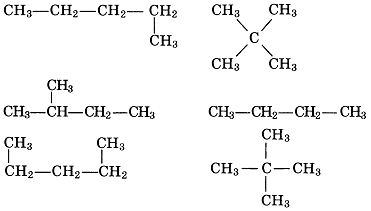 равно:1) одному
2) двум
3) трем
4) четырем2. Число изомеров, соответствующих веществу с молекулярной формулой С5Н12 равно:1) одному
2) двум
3) трем
4) четырем3. Количество вещества, содержащееся в 33,6 л (н. у.) пропана С3Н8 , составляет _____ моль. (Впишите ответ с точностью до десятых.)4. Составьте три структурные формулы гомологов вещества, структурная формула которого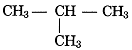 Вариант 21. Молекулярной формулой углеводорода является: 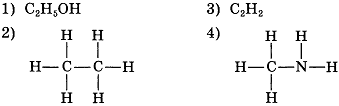 2. Изомерами являются вещества, формулы которых: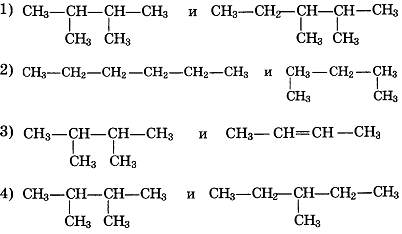 3. Количество вещества, содержащееся в 43 г гексана С6Н14, составляет _____ моль. (Впишите ответ с точностью до десятых.)4. Запишите три варианта возможных структурных формул вещества состава С5Н12 , имеющих неразветвлённую углеродную цепочку.Вариант 31.Валентность углерода, хлора, кислорода в органических соединениях равна соответственно:1) IV, VII, II
2) II, I, II
3) IV, I, II
4) II, VII, II2. В перечне формул веществ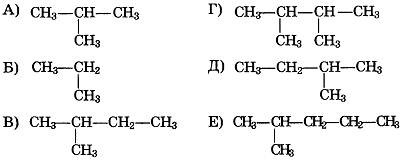 гомологами являются:1) АБВ
2) АВЕ
3) АВД
4) БВД3. Пропан С3Н8, количеством вещества 0,3 моль, занимает объём (н. у.), равный _____ л. (Впишите ответ с точностью до сотых.)4. Составьте три структурные формулы изомеров углеводорода, формула которого С6Н14. Ответы на контрольную работу по теме 1 «Теория химического строения органических соединений»
Вариант 11. 4
2. 3
3. 1,5
4.
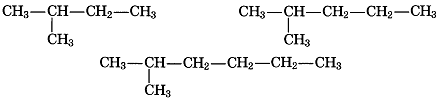 Вариант 2
1. 3
2. 4
3. 0,5
4.

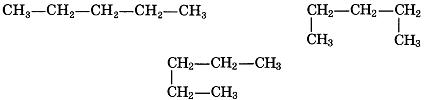 Вариант 31. 3
2. 2
3. 6,72
4.
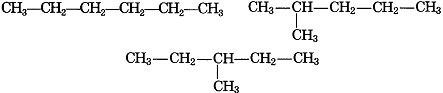 Контрольная работа по теме  «Азотосодержащие  органические соединения»Вариант 11.К азотосодержащим соединениям не относятся:а)  амины                                     б) нитросоединенияв) аминокислоты                         г)  углеводы2. Функциональная группа – NH2 называются:    а) ионом аммония                       б) альдегиднойв) аминогруппой                           г) карбонильной3. Изомеры между собой:а) триметиламин  и  пропиламин            в) фениламин  и  метиламинб) фениламин  и  метилэтиламин            г) пропиламин  и  диметиламин4. Амины обладают свойствами:а) солей        б) оснований        в) кислот         г) альдегид5. В состав аминокислот входят:а) только  аминогруппы                 б) аминогруппы и карбоксильные группыв) только карбоксильные группы  г) аминогруппы карбонильные группы6. Из аминокислот построены:а) белки         б) жиры               в) углеводы       г) пластмассы7. Название вещества     по систематической номенклатуре:         СН3                                                             А) 2-аминоэтановая кислота ׀            СН3- С -СООН                             Б) 2-амино-2-метилпропановая кислота׀                    NН2                                                    В) 1-амино-1-метилпропановая кислота                                                  Г) 2,2 демитилэтановая кислота8. Аминокислоты принадлежат к числу:а) органических  кислот               в) органических  основанийб) неорганических  кислот           г) органических амфотерных                                                                        соединений  9.Пентидной (амидной) является группа атомов:а) -С-ОNа                  б) -С-Н           в) -С-ОН              г)  -  С-N-      ‖                                ‖                      ‖                              ‖   ׀                                                   О                                О                    О                              О  Н 10. Подобно аминам аминокислоты реагируют:а) с минеральными  кислотами          б)  с  солямив) с  оксидами                                       г)  со  спиртами11. Первичная структура белка отражает:а) пространственную конфигурацию полипептидной цепиб) объем, форму и взаимное расположение участков полипептидной цепив) ассоциацию белковых микромолекулг) последовательность соединения аминокислотных звеньев в полипептидной цепи12. При денатурации разрушается структура:а) первичная                                                  б) вторичная       в) вторичная и  третичная                            г) все  три  структуры13.Расположите вещества в порядке увеличения основных свойств:а) аммиак         б) диэтиламин        в) анилин       г) метиламин  14.Укажите соответствие между продуктами гидролиза и веществами, подвергшимися этому процессу:1) жиры                                 а) бета-глюкоза2) белки                                б) глицерин и высшие карбоновые кислоты3) целлюлоза                        в) аминокислоты4) крахмал                            г) альфа – глюкоза15. Задача.Определите молекулярную формулу амина, массовые доли углерода, азота и водорода, в котором составляют 38,7;          45,15;    16,15% соответственно. Относительная плотность его паров по водороду равна 15,5.Вариант 21.К азотосодержащим соединениям относятся:а) сложные  эфиры                              б)  нуклеиновые  кислотыв) жиры                                                  г) углеводы2. Какие функциональные группы характерны для аминокислот:а) гидроксо-группа  и  аминогруппа     б) карбоксил т аминогруппав) карбоксил и гидроксогруппа              г) карбонил  и  карбоксил3.Гомологами являются:а) триметиламин  и  пропиламин           в) фениламин  и  метиламинб) фениламин  и  метилэтиламин           г) пропиламин  и  метиламин4. Белки состоят из:а) аминов     б) нуклеотидов        в) аминокислот           г)углеводородов5. В состав крахмала входят остатки молекул:а) альфа- глюкозы                                    в) пентозыб) бета-глюкозы                                        г) рибозы6. Из нуклеотидов построены:а) белки         б) жиры             в) углеводы        г)  нуклеиновые  кислоты7. Название вещества СН3   по систематической номенклатуре:                          СН3                                     а) 2-аминоэтановая  кислота׀                                                                    б) 2-амино-пропановая  кислота                         НС – СООН                       в)  2-амино-3-метилэтановая  кислота׀                                                                    г) 2  метилэтановая  кислота                           NH28. Нуклеиновые принадлежат к числу:а) органических  кислот                в) органических  основанийб) неорганических  кислот            г) органических  амфотерных  соединений9.Пентидной (амидной) является группа атомов:а) -С-ОNа                  б) -С-Н           в) -С-ОН              г)  -  С-N-      ‖                                ‖                      ‖                              ‖   ׀                                                   О                                О                    О                              О  Н 10. Амины не реагируют:а) со  щелочами        б) с  кислотами            в) с  водой11. Первичная структура белка отражает:а) пространственную конфигурацию полипептидной цепиб) объем, форму и взаимное расположение участков полипептидной цепив) ассоциацию  белковых  макромолекулг) последовательность соединения аминокислотных звеньев в полипептидной цепи12. Процесс разрушения структуры белка называется:а) этерификация                            б)  идентификацияв) денатурация                               г) комплементарность13. Расположите вещества в порядке увеличения основных свойств:а) аммиак          б) диметиламин          в) анилин          г) метиламин   14. Укажите соответствие между продуктами реакции и веществами, вступившими в реакцию:15. Задача:Определите  молекулярную формулу аминокислоты, массовые доли углерода, водорода, кислорода и азота  соответственно  равны: 48%;  9,34%;   42,67%  и  18,67%.Контрольная работа. Тема 2.2 Строение вещества Вариант 1                Часть 1Основным оксидом является: а.  BaO               б.  Al2O3                    в.   BeO                              г.SO2Соединения, имеющие функциональную группу – ОН относится к классу:а.  спиртов         б. карбоновых кислотв.   в. альдегидов        г.  сложных эфировАмфотерным соединением является:а.  гидроксид магния      б.  гидроксид цинка      в.  гидроксид железа (ll)    г.  уксусная кислота Металл, способный вытеснить водород из воды при комнатной температуре:а.  Cu                            б.  Zn                                   в.   Fe                        г. KДаны: сажа, графит, алмаз. Количество элементов, образующие эти вещества:а.  1           б.  2             в.  3         г.  4Для нейтрализации серной кислоты можно использовать вещество:а.  HNO3                           б.   CH3OH                 в.  Mg(OH)2                          г.  NaHSO4Среди приведенных веществ щёлочью является:а.  KOH                б.  CH3OH               в.  Mg(OH)2                                 г.   C2H5OHДля протекторной защиты стального корпуса корабля от коррозии нельзя использовать:а.  Mg                     .  Al                        в.  Cu                       г.   ZnС концентрированной азотной кислотой не взаимодействует: а.    Cu                   б.   Cr                       в. Ag                        г.   ZnС раствором гидроксида калия реагирует:а.  Cu                 б.    Al                       в.   Ag                       г.  FeМуравьиная кислота и гидроксид кальция относятся соответственно к классам:а. карбоновых кислот и неорганических кислот            б.  карбоновых кислот и основанийв. неорганических кислот и оснований                           г.  кислот и амфотерных гидроксидов Часть 2Конечным веществом Х в цепочке превращений является:Cu+O2→A + H2SO4  → B + NaOH  →C -  → Xа.  Cu(OH)2                  б.   CuO               в.   Cu2O                     г.  Cu                                               Составьте все уравнения реакций.Железо сожгли а атмосфере хлора. Полученное вещество обработали избытком раствора гидроксида натрия. Образовался бурый осадок, который отфильтровали и прокалили. Осадок после прокаливания растворили в иодоводородной кислоте.Напишите уравнение четырех описанных реакцийВариант 2Часть 1Кислотой является:а.   H3N                      б.    NaOH                     в.  H2SO4                         г. SO2Соединения, имеющие функциональную группу – COOHотносится к классу:а.  спиртов         б. карбоновых кислот           в.   альдегидов        г.  сложных эфировАмфотерным соединением не является:а. гидроксид бериллия    б.  гидроксид цинка     в.  гидроксид железа (ll)    г.  гидроксид алюминияМеталл, неспособный вытеснить водород из воды при комнатной температуре:а.  Cu                б.  Zn                 в.  Pb                      г. CaДля каких          неМе характерна аллотропия?а.  P, N                   б.   N,  O                 в. C,S                г.  S, ClДля нейтрализации серной кислоты можно использовать вещество:а.  HNO3            б.   CH3OH                в.  Mg                      г.  NaHCO3Среди приведенных веществ металлом является:а.  Te                   б.   Sr                          в.   Si                            г.  Br2В какой среде коррозия замедляется:а.  в кислой          б.   в щелочной         в.  в нейтральной        г.  в солевойС раствором серной кислоты не взаимодействует:а.    Mg                        б.    HCl                         в.  SO2                   г.  FeOС раствором гидроксида калия не реагирует:а.    SO2                б.   HNO3               в.   ZnO              г.  CaO Уксусная кислота и этанол относятся соответственно к классам:а. карбоновых кислот и неорганических кислот            б.  карбоновых кислот и спиртовв. неорганических кислот и оснований                           г.  кислот и амфотерных гидроксидов Часть 2Конечным веществом Х в цепочке превращений является:S+O2→ A + вода  → B + NaOH  →C +HCl → Xа.   H2SO4        б.   SO2             в.  SO3                г.  H2SO3                                                       Составьте все уравнения реакцийЖелезо растворили в горячей концентрированной серной кислоте.Полученную соль обработали избытком раствора гидроксида натрия. Выпавший бурый осадок отфильтровали и прокалили. Полученное вещество нагрели в атмосфере водорода. Напишите уравнение четырех описанных реакцийКонтрольная работа. Тема 2.3 Химические реакцииВариант 11.Дайте характеристику данной реакции по всем признакам классификации C(т) + O2 (г) = CO2 (г) + Qа) реакция соединения, разложения, обмена, замещения;б) ОВР, не ОВР;в) обратимая, необратимая;г) гомогенная, гетерогенная;д) )экзотермическая, эндотермическая;е) каталитическая , некаталитическая;2.Написать ОВР методом электронного баланса, определить восстановительи окислитель этой реакции. S + N2O = SO2 +N23.Кака нужно изменить температуру ,давление и концентрацию кислорода, чтобы химическое равновесие сместить в сторону образования продуктов реакции: N2 +O2 ↔ 2NO -- Q4.Написать реакции ионного обмена между: а) гидроксид натрия + серная кислотаб) сульфид калия + соляная кислотав) сульфат натрия +нитрат бария 5.При сгорании 14 г этилена выделяется 700 кДж теплоты. Составьте термохимическое уравнение этой реакции.Вариант 21.Дайте характеристику данной реакции по всем признакам классификации CaCO3 (т) = CaO( т) + CO2 (г) -- Qа) реакция соединения, разложения, обмена, замещения;б) ОВР, не ОВР;в) обратимая, необратимая;г) гомогенная, гетерогенная;д) )экзотермическая, эндотермическая;е) каталитическая , некаталитическая;2.Написать ОВР методом электронного баланса, определить восстановитель иокислитель этой реакции. C + O2 = CO23.Кака нужно изменить температуру ,давление и концентрацию кислорода, чтобы химическое равновесие сместить в сторону образования продуктов реакции:2SO2 + O2 ↔ 2SO3 +Q4.Написать реакции ионного обмена между: а) уксусная кислота + гидроксид натрияб) хлорид меди (II) +гидроксид калияв) хлорид бария + сульфат натрия5.При сжигании 15г кальция до оксида кальция выделилось 238,5 кДж энергии. Составьте термохимическое уравнение этой реакции.Контрольная работа. Тема 2.4 Дисперсные системы. Растворы.Процессы, происходящие в растворах Вариант 11. Найдите массовую долю сульфата натрия в растворе, полученном добавлением 100 мл воды к 250 г 15-% раствора соли.2. В заданной схеме превращений определите вещества Х и У. Подтвердите уравнениями реакций.                                                                    X                      YAl(OH)3 → Al2(SO4)3 → Al(OH)33. Установите соответствие между названием соли и способности её к гидролизу.Докажите, написав каким основанием и какой кислотой образована соль (сильной/слабой)Название соли:1) хлорид аммония2) сульфат калия3) карбонат натрия4) сульфид алюминияСпособность к гидролизу:А) гидролиз по анионуБ) гидролиз по катионуВ) необратимый гидролизГ) гидролиз не происходит4. Установите соответствие между названием соли и средой водного раствора этой соли. Какое вещество даёт такую среду (напишите формулу)? 5. Необратимая реакция протекает между растворами. Докажите, написав уравнения реакций в молекулярной, полной и краткой ионной форме сульфида натрия и азотной кислоты 1) хлорида кальция и нитрата магния 2) сульфата цинка и хлорида натрия 3) нитрата алюминия и хлорида калияВариант 21. К 200г 10-% раствора хлорида калия добавили 25г этой же соли. Чему равна концентрация соли в полученном растворе?2. В заданной схеме превращений определите вещества Х и У. Подтвердите уравнениями реакций.                    NaOH               H2SO4(конц),tFeCl2       → X        → Y3. Установите соответствие между названием соли и способности её к гидролизу.Докажите, написав каким основанием и какой кислотой образована соль (сильной/слабой)4. Установите соответствие между названием соли и средой водного раствора этой соли. Какое вещество даёт такую среду (напишите формулу)? 5. Необратимая реакция протекает между растворами. Докажите, написав уравнения реакций в молекулярной, полной и краткой ионной форме.1) карбоната натрия и азотной кислоты 2) хлорида кальция и нитрата магния3) сульфата цинка и хлорида натрия4) нитрата алюминия и хлорида калияВариант 31. Смешали 200г 10-% и 400г 20% раствора хлорида натрия. Чему равна концентрация соли в образовавшемся растворе?2. В заданной схеме превращений определите вещества Х и У. Подтвердите уравнениями реакций.Fe2O3 → X → Y → Fe2O3 3. Установите соответствие между названием соли и способности её к гидролизу. Докажите, написав каким основанием и какой кислотой образована соль (сильной/слабой).4. Установите соответствие между формулой соли и средой водного раствора этой соли. Какое вещество даёт такую среду (напишите формулу)? 5. Необратимо протекает реакция между растворами. Докажите, написав уравнения реакций в молекулярной, полной и краткой ионной форме. Критерии оценки  контрольной работы:- «отлично» выставляется обучающемуся, если он глубоко и прочно усвоил программный материал, исчерпывающе, последовательно, четко и логически стройно его излагает, умеет тесно увязывать теорию с практикой, свободно справляется с задачами, вопросами и другими видами применения знаний, причем не затрудняется с ответом при видоизменении заданий, использует в ответе материал разнообразных литературных источников;- «хорошо» выставляется обучающемуся, если: он твердо знает материал, грамотно и по существу излагает его, не допускает существенных неточностей в ответе на вопрос, правильно применяет теоретические положения при решении практических вопросов и задач, владеет необходимыми навыками и приемами их выполнения;- «удовлетворительно» выставляется обучающемуся, если: он имеет знания только основного материала, но не усвоил его деталей, допускает неточности, недостаточно правильные формулировки, нарушения логической последовательности в изложении программного материала, испытывает затруднения при выполнении практических заданий;- «неудовлетворительно» выставляется обучающемуся, если: он не знает значительной части программного материала, допускает существенные ошибки, неуверенно, несвязно излагает его, с большими затруднениями выполняет практические задания.4. Контрольно-оценочные средства самостоятельнойработы обучающегося4.1 КОС для оценки самостоятельной работы по темам4.2.1 ДокладыТематика докладов по теме 1.4. Биологически активные органические соединенияВитамины: история открытия, общие представления, классификация. Жирорастворимые витамины.Водорастворимые витамины.Виды витаминной недостаточности.Витамин С.Ферменты. Основные сведения.Специфические свойства ферментов.Условия протекания ферментативных реакций.Сравнение ферментов с неорганическими катализаторами.Классификация ферментов.Значение ферментов.Применение ферментов в промышленностиГормоны. Общие представления.Характерные свойства гормонов.Классификация гормонов.Характеристика стероидов. Важнейшие представители стероидов, их свойства.Характеристика гормонов – производных аминокислот. Отдельные представители этой группы гормонов, их свойства.Пептидные и белковые гормоны.История развития лекарственных средств.Общие представления о лекарствах.Алкалоиды, их значение в медицине. Отдельные представители алкалоидов: морфин, кофеин, хинин, кокаин, атропин и др.Использование в медицине галогенпроизводных УВ, простых и сложных эфиров, полифункциональных соединений. Отдельные представители.Основы химиотерапии и фармакотерапии.Важнейшие открытия, сделавшие переворот в лечении тех или иных болезней (вакцины, сальварсан, пенициллин, антибиотики)Антибиотики.Тематика докладов по теме 1.5 Искусственные и синтетическиеорганические соединенияПриродный полимер – крахмал Природный полимер – целлюлозаПриродный полимер – гликогенИскусственный полимер – вискозаИскусственный полимер – целлулоидИскусственный полимер -  ацетатное волокноСинтетический полимер – полиэтиленСинтетический полимер – полипропиленСинтетический полимер – полистирол.Критерии оценивания докладаИзложенное понимание доклада как целостного авторского текста определяет критерии его оценки: - новизна; - обоснованность выбора источника; - степень раскрытия сущности вопроса; - представление доклада. Новизна текста:а) актуальность темы исследования; б) новизна и самостоятельность в постановке проблемы, формулирование нового аспекта известной проблемы; в) умение работать с литературой, систематизировать и структурировать материал; г) самостоятельность оценок и суждений; д) стилевое единство текста͵ единство жанровых черт. Степень раскрытия сущности вопроса: а) соответствие плана теме доклада; б) соответствие содержания теме и плану доклада; в) полнота и глубина знаний по теме; г) умение обобщать, делать выводы, сопоставлять различные точки зрения по одному вопросу Обоснованность выбора источников: а) оценка использованной литературы: привлечены ли наиболее известные работы по теме исследования (в т.ч. журнальные публикации последних лет, последние статистические данные, сводки, справки и т.д.). Представление доклада: а) насколько, верно, оформлены ссылки на используемую литературу, список литературы; б) оценка грамотности и культуры изложения (в т.ч. орфографической, пунктуационной, стилистической культуры), владение терминологией; в) соблюдение требований к объёму доклада:г) оформление презентационного материала. Учащийся представляет реферат на рецензию не позднее указанного срока. Для устного выступления обучающемуся предоставляется 5-7 минут. Критерии оценки самостоятельной работы- «отлично» выставляется обучающемуся, если он глубоко и прочно усвоил программный материал, исчерпывающе, последовательно, четко и логически стройно его излагает, умеет тесно увязывать теорию с практикой, свободно справляется с задачами, вопросами и другими видами применения знаний, причем не затрудняется с ответом при видоизменении заданий, использует в ответе материал разнообразных литературных источников;- «хорошо» выставляется обучающемуся, если: он твердо знает материал, грамотно и по существу излагает его, не допускает существенных неточностей в ответе на вопрос, правильно применяет теоретические положения при решении практических вопросов и задач, владеет необходимыми навыками и приемами их выполнения;- «удовлетворительно» выставляется обучающемуся, если: он имеет знания только основного материала, но не усвоил его деталей, допускает неточности, недостаточно правильные формулировки, нарушения логической последовательности в изложении программного материала, испытывает затруднения при выполнении практических заданий;- «неудовлетворительно» выставляется обучающемуся, если: он не знает значительной части программного материала, допускает существенные ошибки, неуверенно, несвязно излагает его, с большими затруднениями выполняет практические задания.5. Контрольно-оценочные средства промежуточной аттестацииобучающихся5.1 Формой проведения оценочной процедуры является дифференцированный зачет, который проводится в форме письменной работы. Формируется из следующих заданий:Исходя из определений, впишите соответствующие слова:Наука о веществах и их превращения друг в друга изучает………(химия)Гомогенной является реакция между:А. оксидом меди (II) и соляной кислотой Б. магнием и кислородом; В. серой и железом Г. азотом и кислородом.Если дисперсионная среда жидкость, а дисперсная фаза твердая, то систему называют:а) эмульсия  б) суспензия в) взвесью.Исходя из определений, впишите соответствующие слова:Термодинамика изучает законы взаимных превращений различных видов………….(энергии) Изменение давления влияет на скорость реакции между:А. железом и соляной кислотой; Б. серой и железом;В. серой и кислородом; Г. соляной кислотой и гидроксидом калия.Дисперсные системы, в которых газ диспергирован в жидкость называются:а) эмульсии; б) пены; в) пористые тела. Исходя из определений, впишите соответствующие слова:Вид атома с одинаковым зарядом ядра, это ……….(химический) элементМетоды получения высокодисперсных систем, основанных на дроблении крупных частиц до необходимой степени дисперсности, называют:а) диспергированием б) гидродинамическим в) конденсационным.Какой осадок выпадает при взаимодействии растворов:а) FeCI3 и Ba(OH)2  б) H3PO4 и KOH в) Na2SO4 и HCI.Исходя из определений, впишите соответствующие слова:Реакции, в ходе которых в результате взаимодействия двух сложных веществ образуется два других сложных вещества, называют………(обмена)Нерастворимая соль образуется при сливании водных растворов:а) гидроксида калия и хлорида алюминия;б) сульфата меди(II) и сульфида калия;в) серной кислоты и гидроксида лития.К дисахаридам относится:а) сахароза  б) крахмал в) фруктоза  г) рибозаИсходя из определений, впишите соответствующие слова:Реакции, в ходе которых в результате взаимодействия простого и сложного вещества образуется другое простое и другое сложное вещество, называют…….(замещения)Выберите два вещества, с которыми взаимодействует оксид натрия: 1) вода 2) оксид магния 3) гидроксид калия 4) серная кислота 5) хлорид железа (II)По составу к ароматическим углеводородам относится вещество, формула которого: а) С7Н14 б) С5Н10 в) С6Н6 г) С6Н12. Исходя из определений, впишите соответствующие слова:Реакции, в ходе которых из сложного вещества образуется несколько других простых или сложных веществ, называют…….(разложения)В каком ряду химические элементы расположены в порядке усиления неметаллических свойств? 1)P → S → Cl 2)N → P → As 3)O → S → Se 4)S → P → SiМолекулярная формула гептана:а) С6Н14 б) С7Н16  в) С7Н14  г) С6Н12.Исходя из определений, впишите соответствующие слова:Реакции, входе которых из нескольких простых веществ или сложных образуется одно вещество, называются ……..(соединения)Простым веществом является: 1) вода 2) алюминий 3) углекислый газ 4)  оксид магнияОрганическим является вещество, формула которого:а) СО2; б) Н2СО3; в) С3Н8; г) СаСО3.Исходя из определений, впишите соответствующие словаЧисло структурных единиц вещества, выраженные в молях, есть ……..(количество) веществаМассовая доля (%) меди в оксиде меди (II) равна:а) 40 %; б) 80 %; в) 10 %; ) 60 %.Нефть – это смесь:а) глины с песком  б) спирта с водой в) углеводородов г) неорганических веществ.Исходя из определений, впишите соответствующие слова:Кислоты-это сложные вещества, состоящие из атомов водорода и …..остатков  (кислотных)Простым веществом является: 1) вода 2) кислород 3) углекислый газ 4) оксид магнияОрганическим является вещество, формула которого:а) СО; б) Н2СО3; в) С6Н6; г) СаСО3.Исходя из определений, впишите соответствующие слова:Условная запись состава вещества посредством символов элементов и индексов, называют……..(химической) формулойСложным  веществом является: 1) вода 2) азот 3) водород 4) алюминийПолимерную природу имеют:а) жиры; б) воски; в) белки; г) аминокислоты.Исходя из определений, впишите соответствующие слова:Вещество, образованное атомами разных химических элементов, называют…….(сложным) веществомМассовая доля (%)кислорода в оксиде меди (II) равна:а) 40 % б) 80 % в) 20 % г) 60 %.Амины – это производные:а) кислот  б) солей  в) аммиака  г) аминокислот.Исходя из определений, впишите соответствующие словаВещество, образованное атомами одного химического элемента, называют…….(простым) веществомЧисло валентных электронов у атома стронцияа) 1 б) 2 в) 3 г) 10.При нагревании раствора глюкозы с аммиачным раствором оксида серебра образуется: а) ярко-синий раствор;  б) газ; в) красный осадок;  г) серебряный налет на стенках пробирки.Исходя из определений, впишите соответствующие словаНаименьшая частица веществ молекулярного строения это ……..(молекула)Из приведенных элементов IV периода наиболее ярко выраженные металлические свойства имеет:а) цинк б) хром в) калий г) медь.Углеводом не является вещество, формула которого:а) (С6Н10О5)n; б) С6Н12О2; в) С12Н22О11; г) С6Н12О6.Исходя из определений, впишите соответствующие словаНаименьшая частица химического элемента, носящая его свойства,  называется….(атомом)Вещество с ионной связьюа) PCl3 б) C2H2 в) Na3P г) CCl4Реакцией этерификации называется взаимодействие кислот с:а) щелочью; б) спиртом; в) галогеноми; г) металламиИсходя из определений, впишите соответствующие словаСпособность одного вещества взаимодействовать с другими веществами и превращаться в те или иные вещества называют ……..(химическими) свойствами веществ.Электронную конфигурацию 1s22s22p63s23p6 3d 104s24p3 имеет атом элементаа) P б) As  в) Si г) Ge.Этанол взаимодействует:а) с кислородом; б) калием; в) водородом; г) бромводородом.Исходя из определений, впишите соответствующие слова:Описание вещества по следующим параметрам: агрегатное состояние при обычных условиях, цвет, блеск, твердость, мягкость, хрупкость, запах, вкус, плотность, температура кипения или плавления, электропроводность и теплопроводность, растворимость в воде или других веществах являются ,……….(физическими) свойствами веществГаз выделяется при взаимодействии в растворе двух ионов: 3) H+ и SiO3 2-4) Сa2+ и СO32-Укажите «лишнее» понятие:а) ректификация  б) коксование в) термический крекинг г) каталитический крекингИсходя из определений, впишите соответствующие слова:Вид материи, имеет определенный состав, строение и характерные, постоянные в данных условиях, свойства называется…………(веществом)Найдите строку, в которой перечислены только элементы:а) оксид меди, азот, вода; б) кислород, водород, хлор, железо;в) алмаз, озон, графит, сероуглерод; г) аммиак, хлороформ, вода, водород.Органическим является вещество, формула которого:а) С2Н2  б) СО в) Н2СО3 г) CuCO3Исходя из определений, впишите соответствующие слова:Химическая термодинамика изучает изменения энергии в результате процессов в материальных системах, приводящих к изменению ……и ……… физических тел  (состава и свойств)Какой элемент должен обязательно содержаться в оксидах:а) металл б) неметалл в) кислород г) воздухГидролизу не подвергаются:а) глюкоза б) лактоза в) целлюлоза  г) крахмал.Исходя из определений, впишите соответствующие слова:Термодинамическая система, которая может получать или отдавать теплоту в окружающую среду и производить работу называется……….(открытой)В растворе иодоводородной кислоты не изменит окраску 1) лакмус2)  метилоранж3) фенолфталеин4) универсальный индикаторПри гидролизе сахарозы образуются:а) фруктоза и рибоза; б) фруктоза и глюкоза; в) глюкоза; г) фруктоза.Исходя из определений, впишите соответствующие слова:Основу технологических процессов пищевых производств составляют законы сохранения………. и……….(энергии и массы)К электролитам относится 1) бензин2) речной песок3) водный раствор глюкозы4) водный раствор уксусной кислотыАминокислоты проявляют свойства:а) амфотерные; б) только кислот;в) только оснований; г) свойства не изучены.Исходя из определений, впишите соответствующие словаТермодинамика изучает законы взаимных превращений различных видов………….(энергии)Осадок образуется при взаимодействии двух ионов 1) H+ и СO32-2) H+ и NO33) Вa2+ и СO324) Вa2+ и NO3В основе усвоения белков в желудочно-кишечном тракте лежит реакция:а) окисления  б) этерификации в) денатурации  г) гидролизаИсходя из определений, впишите соответствующие словаСистема, которая не обменивается с другими системами веществом и энергией называют……….(замкнутой)Из приведенных элементов III периода наиболее ярко выраженные неметаллические свойства имеет:а) алюминий б) сера в) кремний г) хлор.Гидролизу  не подвергается:а) глюкоза б) рибоза  в) целлюлоза г) фруктоза.Исходя из определений, впишите соответствующие словаСистема, в которой все свойства одинаковы называют……….(однородной)Сильным электролитом является 1) азотистая кислота2) азотная кислота3) нитрит натрия4) водаПри окислении альдегидов образуются:а) фенолы  б) карбоновые кислотыв) спирты  г) кетоныИсходя из определений, впишите соответствующие слова:Мера энергии, переданной путем беспорядочного движения частиц системы, является……………(количеством теплоты)Окраска универсального индикатора изменится на красную в водном растворе 1) глюкозы2)  серной кислоты3) иодида натрия4) гидроксида калияГидролизу подвергается:а) глюкоза б) рибоза  в) целлюлоза г) фруктоза.Исходя из определений, впишите соответствующие слова:Мерой энергии, переданной путем упорядоченного движения таких частиц, является ……….. (работа)При диссоциации какой молекулы образуется наибольшее число ионов:а) KCI; б ) K2SO4 ; в ) AI2(SO4)3В полимерной цепи белков соседние остатки аминокислот связаны друг с другом связью:а) водородной  б) ионной  в) пептидной г) дисульфиднойИсходя из определений, впишите соответствующие слова:При некоторых пищевых отравлениях рекомендуется принимать таблетки (активированного) угляДиссоциация по трем ступеням возможна в растворе:а) ортофосфорной кислоты; б) хлорида алюминия;в) ортофосфата калия.Сложные эфиры получают взаимодействием карбоновых кислот с:а) щелочами; б) оксидами металлов; в) спиртами; г) солями.Исходя из определений, впишите соответствующие слова:Простое вещество состоит из …..одного химического элемента (атомов)Выберите два вещества, с которыми реагирует раствор соляной кислоты: 1)Zn  2) Cu(OH)2 3) SO3 4) Сu 5)HNO3Укажите формулу предельного одноатомного спирта:а) СН3ОН  б) НО – СН2 – СН2 – ОН;в) НСОН; г) С6Н5ОН.5.2 Критерии оценкиЗачет с оценкой проводится в группе численностью не более 25 человек. Время выполнения задания – 90 минут.Оценки «отлично» заслуживает обучающийся, обнаруживший всестороннее, систематическое и глубокое знание учебно-программного материала, умение свободно выполнять задания, предусмотренные программой, усвоивший основную и знакомый с дополнительной литературой, рекомендованной программой, продемонстрировавший умение применять теоретические сведения для решения практических задач, умеющий находить необходимую информацию и использовать ее. Оценки «хорошо» заслуживает обучающийся, обнаруживший полное знание учебно-программного материала, успешно выполняющий предусмотренные в программе задания, усвоивший основную литературу, рекомендованную в программе. Оценка «хорошо» выставляется обучающимся, показавшим систематический характер знаний по учебной дисциплине и способным к их самостоятельному пополнению и обновлению в ходе дальнейшей учебной работы и профессиональной деятельности. Оценки «удовлетворительно» заслуживает обучающийся, обнаруживший знание основного учебно-программного материала в объеме, необходимом для дальнейшей учебы и предстоящей работы по специальности, справляющийся с выполнением заданий, предусмотренных программой, знакомый с основной литературой, рекомендованной программой. Оценка «удовлетворительно» выставляется обучающимся, допустившим погрешности в устном ответе и при выполнении заданий, но обладающим необходимыми знаниями для их устранения под руководством преподавателя. Оценка «неудовлетворительно» выставляется обучающемуся, обнаружившему пробелы в знаниях основного учебно-программного материала, допустившему принципиальные ошибки в выполнении предусмотренных программой заданий.Шкала оценивания контролируемых компетенцийКонтролируемые темыНаименование оценочного средстваНаименование оценочного средстваКонтролируемые темытекущийконтрольконтроль самостоятельной работыРаздел 1. Теория строения органических соединенийУстный опросТема 1.1 Теория строения органических соединенийКонтрольная работаТема 1.2 Углеводороды и их природные источникиУстный опросТема 1.3 Кислородсодержащие органические соединенияУстный опросТема 1.4. Биологически активные органические соединенияУстный опросДокладТема 1.5 Искусственные и синтетические органические соединенияУстный опросДокладРаздел 2. Теория строения неорганических соединенийУстный опросТема 2.1 Строение атома и периодический закон Д. И. МенделееваУстный опросТема 2.2 Строение веществаКонтрольная работаТема 2.3 Химические реакцииКонтрольная работаТема 2.4 Дисперсные системы. Растворы. Процессы, происходящие в растворахКонтрольная работаТема 2.5 Вещества и их свойстваУстный опросКоличество балловОценка0-627-9310-13414-1651) спиртовое брожение глюкозыА) бета-глюкоза2) гидролиз белкаБ) глицерин и высшие карбоновые кислоты3) молочно-кислое брожение глюкозыВ) аминокислоты4) крахмалГ) альфа-глюкозаА) хлорид бария Б) сульфид калияВ) сульфат цинкаГ) карбонат натрия1) кислая2) щелочная3) нейтральнаяНазвание соли:1) нитрит аммония2) карбонат калия3) сульфат натрия4) сульфид литияСпособность к гидролизу:А) гидролиз по анионуБ) гидролиз по катионуВ) необратимый гидролизГ) гидролиз не происходитА) сульфит калияБ) сульфат алюминияВ) нитрат литияГ) ацетат лития1) кислая2) щелочная3) нейтральнаяНазвание соли:1) хлорид кальция2) сульфит калия3) карбонат аммония4) сульфат алюминияСпособность к гидролизу:А) гидролиз по анионуБ) гидролиз по катионуВ) необратимый гидролизГ) гидролиз не происходитА) сульфит калияБ) сульфат алюминияВ) нитрат литияГ) ацетат лития1) кислая 2) щелочная3) нейтральная1) H+ и Cl- 2) H+ и SO32- Процент результативностиправильных ответовКачественная оценкаКачественная оценкаПроцент результативностиправильных ответовБалл (отметка) Вербальный аналог 85-1005отлично66-844хорошо51-653удовлетворительноменее 512неудовлетворительно